IMPRESIONES WEB ARTENATURINICIO- Quitar el horario y en la dirección poner sólo “Artenara, Gran Canaria, España”, pues cada casa tiene una dirección diferente y podemos confundir.- En el mapa falta la Casa-Cueva El Pastor y como los apartamentos están todos juntos y cuesta diferenciarlos, pondría sólo un pincho con "Apartamentos". El Caidero aparece fuera de la carretera, está junto a ella- En "destacados" pondría las 4 casas y Roque Nublo y Bentayga, pero creo que es importante que aparezcan todas las casas.- ¿Es posible cambiar el tipo de letra de lo que pone debajo de "desde 1996"? Me gustaría una que parezca hecha a mano.- ¿Para qué sirven los tres recuadros que aparecen en la parte baja de las fotos en inicio? El de favorito, fotos y compare…?- En la versión móvil no se lee bien el texto de la derecha bajo el logo.- Debajo de las fotos destacadas, aparece “Hace 11 meses” etc. ¿Se puede quitar?- En la versión móvil, la imagen principal es muy grande y no se ve el texto.MENÚEn el apartado de Apartamentos, falta Bentayga.Quitar “prensa” y poner “ Nosotros” con subapartados (quienes somos , filosofía y prensa)Cambiar “vino y miel” por Artenara El tipo de letra de cada pestaña del menú, ¿se puede cambiar a una manuscrita?Añadir: Reserva ahora (o algo así)Añadir un espacio para “ofertas”. No tiene por qué ser en el menú, pero sí en un lugar visible.En la versión móvil, aparece en azul. El color que aparece en la versión web me gusta más.Quitar el aviso legal y la política de cancelación de la pestaña “contacto”¿Podemos cambiar el verde del menú? Puede seguir siendo verde pero uno más sutil.CASA-CUEVA EL CAIDEROEn El Caidero son 3 dormitorios, no 4 (lo pone en "detalles", en la parte baja). ¿Podemos añadir al lado de esto “piscina privada”?Al final de esa página pone "Vídeo", aunque el vídeo está encima.Cambiar cocina de gas y eléctrica por vitrocerámica.Cambiar “dos dormitorios con cama de matrimonio” por “dos dormitorios con cama doble”.Eliminar “A unos pocos metros se encuentra nuestra Bodeguilla El Solapón, donde elaboramos el vino Artenatur.”Quitar “Cómo llegar” y poner lo siguiente: Desde el aeropuertoTome la autopista GC-1 dirección  Las Palmas de Gran Canaria. Después de la salida de la autopista “Valle de Jinamar” manténgase a la izquierda. Tomar la autopista GC-3 en la dirección de Las Palmas-Tamaraceite. Continúe dirección Arucas hasta tomar la GC-20 al finalizar la autovía. Al llegar a Arucas, buscar las indicaciones a Firgas y posteriormente seguir por la GC-21 dirección Valleseco y Artenara,  tomando siempre la opción de Artenara en cada intersección. Una vez en Artenara, continúe por la GC-21 hasta llegar a la rotonda, donde deberán tomar la primera desviación (dirección El Caidero-Las Cuevas). Continuar por la GC-215 y sin desviarse encontrará la Casa-Cueva El Caidero en el número 8.Desde Las Palmas capitalTome la autopista GC-2 dirección norte y tomar la salida 8 dirección Arucas,Firgas. Continúe hasta llegar a Arucas, posteriormente busque las indicaciones a Firgas y posteriormente siga por la GC-21 dirección Valleseco y Artenara,  tomando siempre la opción de Artenara en cada intersección. Una vez en Artenara, continúe por la GC-21 hasta llegar a la rotonda, donde deberán tomar la primera desviación (dirección El Caidero-Las Cuevas). Continuar por la GC-215 y sin desviarse encontrará la Casa-Cueva El Caidero en el número 8.Desde AgaeteTome la carretera GC 2 de Agaete en dirección a Gáldar. Desviarse en la primera salida a la derecha hacia La Gazada. Continuar por Casas de Aguilar, Caidero de San José, Fagagesto, Juncalillo. Tras llegar a Juncalillo, verá la señalización hasta Artenara. Una vez en Artenara, continúe por la GC-21 hasta llegar a la rotonda, donde deberán tomar la primera desviación (dirección El Caidero-Las Cuevas). Continuar por la GC-215 y sin desviarse encontrará la Casa-Cueva El Caidero en el número 8.CASA-CUEVA EL MIMOModificar la descripción. Cambiar “…y otro amplio dormitorio de matrimonio” por “y otro amplio dormitorio con cama doble”.Tras “En su patio exterior: ducha, barbacoa y fregadero” añadir “y tumbonas”.La casa tiene 2 dormitorios y 1 baño. ¿Se puede poner junto a eso “piscina compartida”?A la derecha, donde pone las condiciones, cambiar “mascotas…” por “precio por estancia de mascotas: 5€/noche”,Cambiar cómo llegar, sustituir lo actual por lo siguiente:Desde el aeropuertoTome la autopista GC-1 dirección  Las Palmas de Gran Canaria. Después de la salida de la autopista “Valle de Jinamar” manténgase a la izquierda. Tomar la autopista GC-3 en la dirección de Las Palmas-Tamaraceite. Continúe dirección Arucas hasta tomar la GC-20 al finalizar la autovía. Al llegar a Arucas, buscar las indicaciones a Firgas y posteriormente seguir por la GC-21 dirección Valleseco y Artenara,  tomando siempre la opción de Artenara en cada intersección. Aproximadamente 30 minutos después de Valleseco, verá una desviación a Las Arbejas. La Casa-Cueva El Mimo está en el número 38-B de esa misma calle.Desde Las Palmas capitalTome la autopista GC-2 dirección norte y tomar la salida 8 dirección Arucas,Firgas. Continúe hasta llegar a Arucas, posteriormente busque las indicaciones a Firgas y posteriormente siga por la GC-21 dirección Valleseco y Artenara,  tomando siempre la opción de Artenara en cada intersección. Aproximadamente 30 minutos después de Valleseco, verá una desviación a Las Arbejas. La Casa-Cueva El Mimo está en el número 38-B de esa misma calle.Desde AgaeteTome la carretera GC 2 de Agaete en dirección a Gáldar. Desviarse en la primera salida a la derecha hacia La Gazada. Continuar por Casas de Aguilar, Caidero de San José, Fagagesto, Juncalillo. Tras llegar a Juncalillo, verá la señalización hasta Artenara. Después de Lanzarote, continúe en la misma dirección sin desviarse de la GC-21 aproximadamente 30 minutos, hasta que a su derecha verá una desviación a Las Arvejas. La Casa-Cueva El Mimo está en el número 38-B de esa misma calle.CASA-CUEVA LAS MARGARITASEl “Cómo llegar” es igual que El Mimo, cambiando sólo 38B por 38ª al final de la descripción.Tiene 2 dormitorios y 1 baño. ¿Podemos añadir ahí piscina compartida?CASA-CUEVA EL PASTOREn la galería hay una imagen que no es de la casa, es de una casa moderna.No se ve el mapaRevisar los detalles adicionales Quitar cama dobleQuitar donde pone “video”Quitar “actualizado el…APARTAMENTOSLa semana pasada sustituí las fotos por las nuevas, se cambian automáticamente?En detalles, añadir “vistas al Roque Nublo y Roque Bentayga”BLOGQuizás conviene eliminar las publicaciones hasta ahora y empezar desde cero. Puedo organizarme con un calendario de publicaciones mensual o algo así... ¿Cómo lo ves? Me gustaría guardar los posts subidos porque pueden servir algunos.OTRAS COSITAS-   En cada casa, a la derecha, aparece "Temporada alta" y todas las fechas debajo, creo que eso no es relevante como para ponerlo tan a la vista, se puede poner junto a las tarifas y donde está actualmente lo de "temporada alta" poner el widget de las últimas publicaciones de Facebook o los últimos comentarios que hayan escrito los huéspedes. -   En las páginas de las casas y apartamentos, el cuadro de Google Maps y el de la disponibilidad no están igual de anchos que los vídeos o galería de fotos. ¿Podemos alinearlo?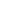 -   En la versión movil, si miramos el menú de arriba, da la opción de crear un anuncio al navegante.-   ¿Podemos poner los datos de contacto también en la parte baja de cada página?-   ​En la página de "Artenara" hay al final un enlace pdf. que al pulsarlo se abre sobre la página, debe ser un enlace a un pdf que se abre por separado, no encima de la web.-   Cuando se pasa el cursor por encima de los links a pie de página no se puede leer por el color en el que cambian. -   Casi todos los enlaces a páginas fuera de la web se cargan sobre la misma página, deben abrirse en otra pestaña diferente. Creo que los enlaces deben ser todos en el mismo color, para no confundir a los navegantes.Creo que no conviene que aparezca la última vez que se actualizó cada página.No se pasaron los reportajes y entrevistas a la web nueva¿Podemos añadir una opción cuando entran en la web para solicitar el email de las personas que deseen recibir información sobre Artenatur? Hay diferentes estilos de letras en la web, unificarlos